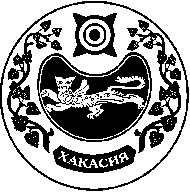 РЕШЕНИЕ«16» декабря 2022 г.                        с. Московское                     			№ 34 Об установлении льготной арендной платы за использование недвижимого имущества, находящегося в муниципальной собственности муниципального образования Московский сельсовет, отдельным категориям гражданРуководствуясь Указом Президента Российской Федерации от 21.09.2022 № 647 «Об объявлении частичной мобилизации в Российской Федерации», Федеральным законом от 14.03.2022 № 58-ФЗ «О внесении изменений в отдельные законодательные акты Российской Федерации», Земельным кодексом Российской Федерации, Уставом муниципального образования Московский сельсовет, Совет депутатов Московского сельсовета Усть-Абаканского района Республики ХакасияРЕШИЛ:Установить льготную арендную плату в размере 1 рубль в год по договорам аренды недвижимого имущества, находящегося в муниципальной собственности муниципального образования Московский сельсовет, гражданам , призванным на на военную службу по мобилизации в Вооруженные Силы Российской Федерации в соответствии с Указом Президента Российской Федерации от 21.09.2022 №647 «Об объявлении частичной мобилизации в Российской» или проходящим военную службу по контракту, заключенному в соответствии с пунктом 7 статьи 38 Федерального закона от 28.03.1998 № 53-ФЗ «О воинской обязанности и военной службе»(далее Федеральный закон, либо заключившим контракт о добровольном содействии в выполнении задач , возложенных на Вооруженные Силы Российской  Федерации. Льготная арендная плата, предусмотренная пунктом 1 настоящего решения, устанавливается на период 2022и 2023 годов.Условием для начисления льготной арендной платы, предусмотренной пунктом 1 настоящего решения, является предоставление арендатором арендодателю копии документа, подтверждающего статус прохождения военной службы по частичной мобилизации в Вооруженных Силах Российской Федерации, или копии уведомления о заключении контракта о прохождении военной службы в соответствии с пунктом 7 статьи 385 Федерального закона либо контракта о добровольном содействии в выполнении задач, возложенных на Вооруженные Силы Российской Федерации предоставленного федеральным органом исполнительной власти, с которым заключены указанные контракты. 4. Направить настоящее Решение для подписания и опубликования Главе Московского сельсовета Алимову А.Н.5. Настоящее решение вступает в силу после его официального опубликования и распространяется на правоотношения, возникшие с 01.01.2022. Глава Московского сельсоветаУсть-Абаканского районаРеспублики Хакасия	 							А.Н. АлимовСОВЕТ ДЕПУТАТОВ МОСКОВСКОГО СЕЛЬСОВЕТАУСТЬ-АБАКАНСКОГО РАЙОНА РЕСПУБЛИКИ ХАКАСИЯ